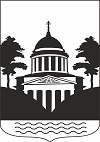 № 17, пятница  23 сентября  2022 года В данном номере опубликованы следующие документы:1.Информационное сообщение о возможном установлении публичного сервитута д.Брод2. Информационное сообщение о возможном установлении публичного сервитута ул.Василия Иванова р.п.Любытино3. Информационное сообщение о возможном установлении публичного сервитута д.Гамзино4. Информационное сообщение о возможном установлении публичного сервитута д.Бор5. Информационное сообщение о возможном установлении публичного сервитута д.Новинка6. Информационное сообщение о возможном установлении публичного сервитута д.Бор7. Информационное сообщение о возможном установлении публичного сервитута д.Новинка_________________________СООБЩЕНИЕ о возможном установлении публичного сервитутаОтдел архитектуры и градостроительства Администрации Любытинского муниципального района в соответствии сост.39.42 Земельного кодекса РФ информирует правообладателей земельных участков о возможном установлении публичного сервитута с целью размещения объекта электросетевого хозяйства сроком на 49 лет, площадью 562 кв.м, по ходатайству ПАО «Россети Северо-Запад», в отношении следующих земельных участков:Адрес, по которому заинтересованные лица могут ознакомиться с поступившими ходатайствами об установлении публичного сервитута и прилагаемым к нему описанием местоположения границ публичного сервитута, подать заявление об учете прав на земельные участки, а также срок подачи указанных заявлений, время приема заинтересованных лиц для ознакомления с поступившими ходатайствами об установлении публичного сервитута:Администрация Любытинского муниципального района, 174760, Новгородская область, Любытинский район, рп Любытино, ул.Советов, дом 29, кабинет 4, 8(81668)62-310(доб.6635).в течение 30 дней со дня опубликования сообщения.Официальные сайты в информационно – телекоммуникационной сети «Интернет», на котором размещается сообщение о поступившем ходатайстве об установлении публичного сервитута:Сайт Администрации Любытинского района в информационно – телекоммуникационной сети «Интернет»: http://lubytino.ru/;Правообладатели земельных участков, в отношении которых испрашивается публичный сервитут, если их права не зарегистрированы в Едином государственном реестре недвижимости, в течение тридцати дней со дня опубликования данного сообщения подают в Администрацию Любытинского муниципального района заявление об учете их прав (обременений прав) на земельные участки с приложением копий документов, подтверждающих эти права (обременения прав). В таких заявлениях указывается способ связи с правообладателем земельных участков, в том числе их почтовый адрес и (или) адрес электронной почты.Правообладатели земельных участков, подавшие такие заявления по истечении указанного срока, несут риски невозможности обеспечения их прав в связи с отсутствием информации о таких лицах и их правах на земельные участки. Такие лица имеют право требовать от обладателя публичного сервитута плату за публичный сервитут не более чем за три года, предшествующие дню направления ими заявления об учете их прав (обременений прав).ОПИСАНИЕ МЕСТОПОЛОЖЕНИЯ ГРАНИЦ Публичный сервитут объекта электросетевого хозяйства: ВЛИ-0,4 кВ Л-3 от КТП-10/0,4 кВ "Брод-1" (ВЛ-10 кВ Л-8 ПС Любытино) (наименование объекта, местоположение границ которого описано (далее - объект)) Раздел 1 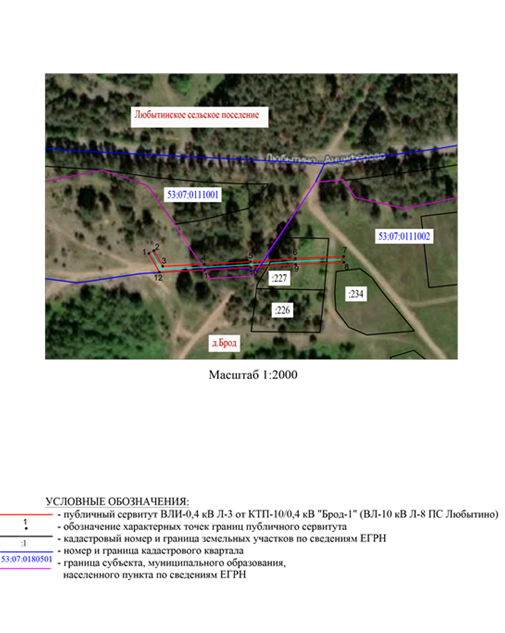 СООБЩЕНИЕ о возможном установлении публичного сервитутаОтдел архитектуры и градостроительства Администрации Любытинского муниципального района в соответствии сост.39.42 Земельного кодекса РФ информирует правообладателей земельных участков о возможном установлении публичного сервитута с целью размещения объекта электросетевого хозяйства сроком на 49 лет, площадью 4083 кв.м, по ходатайству ПАО «Россети Северо-Запад», в отношении следующих земельных участков:Адрес, по которому заинтересованные лица могут ознакомиться с поступившими ходатайствами об установлении публичного сервитута и прилагаемым к нему описанием местоположения границ публичного сервитута, подать заявление об учете прав на земельные участки, а также срок подачи указанных заявлений, время приема заинтересованных лиц для ознакомления с поступившими ходатайствами об установлении публичного сервитута:Администрация Любытинского муниципального района, 174760, Новгородская область, Любытинский район, рп Любытино, ул.Советов, дом 29, кабинет 4, 8(81668)62-310(доб.6635).в течение 30 дней со дня опубликования сообщения.Официальные сайты в информационно – телекоммуникационной сети «Интернет», на котором размещается сообщение о поступившем ходатайстве об установлении публичного сервитута:Сайт Администрации Любытинского района в информационно – телекоммуникационной сети «Интернет»: http://lubytino.ru/;Правообладатели земельных участков, в отношении которых испрашивается публичный сервитут, если их права не зарегистрированы в Едином государственном реестре недвижимости, в течение тридцати дней со дня опубликования данного сообщения подают в Администрацию Любытинского муниципального района заявление об учете их прав (обременений прав) на земельные участки с приложением копий документов, подтверждающих эти права (обременения прав). В таких заявлениях указывается способ связи с правообладателем земельных участков, в том числе их почтовый адрес и (или) адрес электронной почты.Правообладатели земельных участков, подавшие такие заявления по истечении указанного срока, несут риски невозможности обеспечения их прав в связи с отсутствием информации о таких лицах и их правах на земельные участки. Такие лица имеют право требовать от обладателя публичного сервитута плату за публичный сервитут не более чем за три года, предшествующие дню направления ими заявления об учете их прав (обременений прав).СООБЩЕНИЕ о возможном установлении публичного сервитутаОтдел архитектуры и градостроительства Администрации Любытинского муниципального района в соответствии сост.39.42 Земельного кодекса РФ информирует правообладателей земельных участков о возможном установлении публичного сервитута с целью размещения объекта электросетевого хозяйства сроком на 49 лет, площадью 1365 кв.м, по ходатайству ПАО «Россети Северо-Запад», в отношении следующих земельных участков:Адрес, по которому заинтересованные лица могут ознакомиться с поступившими ходатайствами об установлении публичного сервитута и прилагаемым к нему описанием местоположения границ публичного сервитута, подать заявление об учете прав на земельные участки, а также срок подачи указанных заявлений, время приема заинтересованных лиц для ознакомления с поступившими ходатайствами об установлении публичного сервитута:Администрация Любытинского муниципального района, 174760, Новгородская область, Любытинский район, рп Любытино, ул.Советов, дом 29, кабинет 4, 8(81668)62-310(доб.6635).в течение 30 дней со дня опубликования сообщения.Официальные сайты в информационно – телекоммуникационной сети «Интернет», на котором размещается сообщение о поступившем ходатайстве об установлении публичного сервитута:Сайт Администрации Любытинского района в информационно – телекоммуникационной сети «Интернет»: http://lubytino.ru/;Правообладатели земельных участков, в отношении которых испрашивается публичный сервитут, если их права не зарегистрированы в Едином государственном реестре недвижимости, в течение тридцати дней со дня опубликования данного сообщения подают в Администрацию Любытинского муниципального района заявление об учете их прав (обременений прав) на земельные участки с приложением копий документов, подтверждающих эти права (обременения прав). В таких заявлениях указывается способ связи с правообладателем земельных участков, в том числе их почтовый адрес и (или) адрес электронной почты.Правообладатели земельных участков, подавшие такие заявления по истечении указанного срока, несут риски невозможности обеспечения их прав в связи с отсутствием информации о таких лицах и их правах на земельные участки. Такие лица имеют право требовать от обладателя публичного сервитута плату за публичный сервитут не более чем за три года, предшествующие дню направления ими заявления об учете их прав (обременений прав).ОПИСАНИЕ МЕСТОПОЛОЖЕНИЯ ГРАНИЦ Публичный сервитут объекта электросетевого хозяйства: ВЛ-0,4 кВ от КТП-10/0,4 кВ "Гамзино" (Л-5 ПС Любытино) (отпайка ВЛИ-0,4кВ от опоры №12 Л-1) (наименование объекта, местоположение границ которого описано (далее - объект)) Раздел 1 Раздел 2 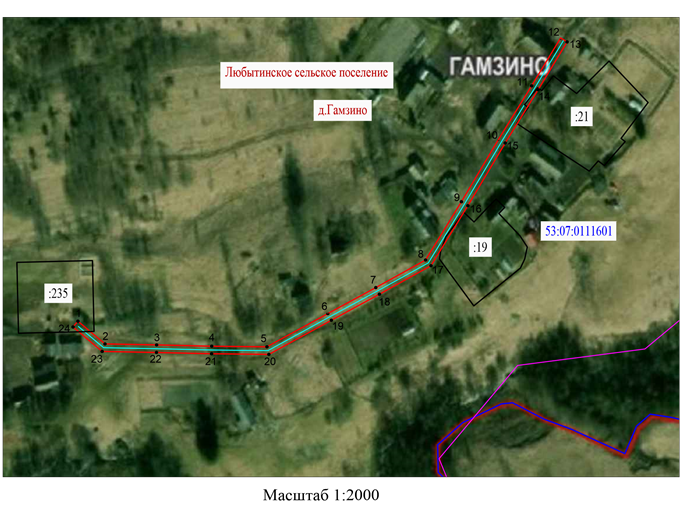 СООБЩЕНИЕ о возможном установлении публичного сервитутаОтдел архитектуры и градостроительства Администрации Любытинского муниципального района в соответствии сост.39.42 Земельного кодекса РФ информирует правообладателей земельных участков о возможном установлении публичного сервитута с целью размещения объекта электросетевого хозяйства сроком на 49 лет, площадью 3506 кв.м, по ходатайству ПАО «Россети Северо-Запад», в отношении следующих земельных участков:Адрес, по которому заинтересованные лица могут ознакомиться с поступившими ходатайствами об установлении публичного сервитута и прилагаемым к нему описанием местоположения границ публичного сервитута, подать заявление об учете прав на земельные участки, а также срок подачи указанных заявлений, время приема заинтересованных лиц для ознакомления с поступившими ходатайствами об установлении публичного сервитута:Администрация Любытинского муниципального района, 174760, Новгородская область, Любытинский район, рп Любытино, ул.Советов, дом 29, кабинет 4, 8(81668)62-310(доб.6635).в течение 30 дней со дня опубликования сообщения.Официальные сайты в информационно – телекоммуникационной сети «Интернет», на котором размещается сообщение о поступившем ходатайстве об установлении публичного сервитута:Сайт Администрации Любытинского района в информационно – телекоммуникационной сети «Интернет»: http://lubytino.ru/;Правообладатели земельных участков, в отношении которых испрашивается публичный сервитут, если их права не зарегистрированы в Едином государственном реестре недвижимости, в течение тридцати дней со дня опубликования данного сообщения подают в Администрацию Любытинского муниципального района заявление об учете их прав (обременений прав) на земельные участки с приложением копий документов, подтверждающих эти права (обременения прав). В таких заявлениях указывается способ связи с правообладателем земельных участков, в том числе их почтовый адрес и (или) адрес электронной почты.Правообладатели земельных участков, подавшие такие заявления по истечении указанного срока, несут риски невозможности обеспечения их прав в связи с отсутствием информации о таких лицах и их правах на земельные участки. Такие лица имеют право требовать от обладателя публичного сервитута плату за публичный сервитут не более чем за три года, предшествующие дню направления ими заявления об учете их прав (обременений прав).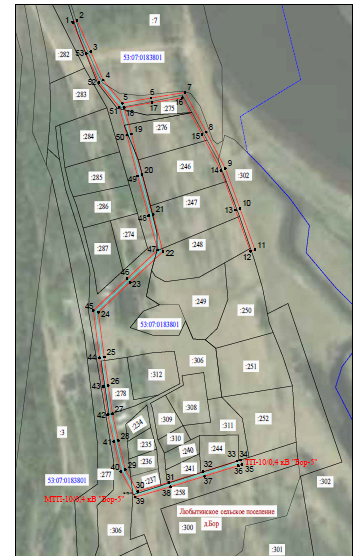 СООБЩЕНИЕ о возможном установлении публичного сервитутаОтдел архитектуры и градостроительства Администрации Любытинского муниципального района в соответствии сост.39.42 Земельного кодекса РФ информирует правообладателей земельных участков о возможном установлении публичного сервитута с целью размещения объекта электросетевого хозяйства сроком на 49 лет, площадью 470 кв.м, по ходатайству ПАО «Россети Северо-Запад», в отношении следующих земельных участков:Адрес, по которому заинтересованные лица могут ознакомиться с поступившими ходатайствами об установлении публичного сервитута и прилагаемым к нему описанием местоположения границ публичного сервитута, подать заявление об учете прав на земельные участки, а также срок подачи указанных заявлений, время приема заинтересованных лиц для ознакомления с поступившими ходатайствами об установлении публичного сервитута:Администрация Любытинского муниципального района, 174760, Новгородская область, Любытинский район, рп Любытино, ул.Советов, дом 29, кабинет 4, 8(81668)62-310(доб.6635).в течение 30 дней со дня опубликования сообщения.Официальные сайты в информационно – телекоммуникационной сети «Интернет», на котором размещается сообщение о поступившем ходатайстве об установлении публичного сервитута:Сайт Администрации Любытинского района в информационно – телекоммуникационной сети «Интернет»: http://lubytino.ru/;Правообладатели земельных участков, в отношении которых испрашивается публичный сервитут, если их права не зарегистрированы в Едином государственном реестре недвижимости, в течение тридцати дней со дня опубликования данного сообщения подают в Администрацию Любытинского муниципального района заявление об учете их прав (обременений прав) на земельные участки с приложением копий документов, подтверждающих эти права (обременения прав). В таких заявлениях указывается способ связи с правообладателем земельных участков, в том числе их почтовый адрес и (или) адрес электронной почты.Правообладатели земельных участков, подавшие такие заявления по истечении указанного срока, несут риски невозможности обеспечения их прав в связи с отсутствием информации о таких лицах и их правах на земельные участки. Такие лица имеют право требовать от обладателя публичного сервитута плату за публичный сервитут не более чем за три года, предшествующие дню направления ими заявления об учете их прав (обременений прав).ОПИСАНИЕ МЕСТОПОЛОЖЕНИЯ ГРАНИЦ Публичный сервитут объекта электросетевого хозяйства: ВЛИ-0,4 кВ Л-1 от СТП-10/0,4 кВ "Новинка" (ВЛ-10 кВ Л-7 ПС Любытино) (наименование объекта, местоположение границ которого описано (далее - объект)) Раздел 1 Раздел 2 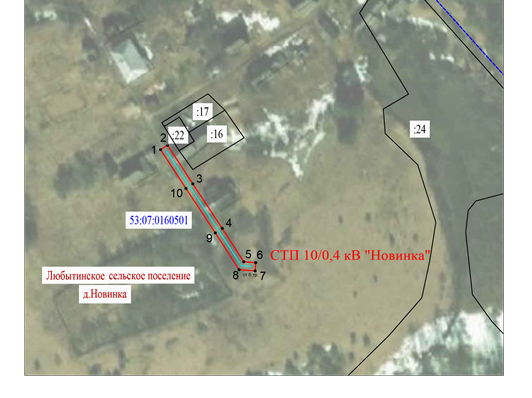 СООБЩЕНИЕ о возможном установлении публичного сервитутаОтдел архитектуры и градостроительства Администрации Любытинского муниципального района в соответствии сост.39.42 Земельного кодекса РФ информирует правообладателей земельных участков о возможном установлении публичного сервитута с целью размещения объекта электросетевого хозяйства сроком на 49 лет, площадью 1282 кв.м, по ходатайству ПАО «Россети Северо-Запад», в отношении следующих земельных участков:Адрес, по которому заинтересованные лица могут ознакомиться с поступившими ходатайствами об установлении публичного сервитута и прилагаемым к нему описанием местоположения границ публичного сервитута, подать заявление об учете прав на земельные участки, а также срок подачи указанных заявлений, время приема заинтересованных лиц для ознакомления с поступившими ходатайствами об установлении публичного сервитута:Администрация Любытинского муниципального района, 174760, Новгородская область, Любытинский район, рп Любытино, ул.Советов, дом 29, кабинет 4, 8(81668)62-310(доб.6635).в течение 30 дней со дня опубликования сообщения.Официальные сайты в информационно – телекоммуникационной сети «Интернет», на котором размещается сообщение о поступившем ходатайстве об установлении публичного сервитута:Сайт Администрации Любытинского района в информационно – телекоммуникационной сети «Интернет»: http://lubytino.ru/;Правообладатели земельных участков, в отношении которых испрашивается публичный сервитут, если их права не зарегистрированы в Едином государственном реестре недвижимости, в течение тридцати дней со дня опубликования данного сообщения подают в Администрацию Любытинского муниципального района заявление об учете их прав (обременений прав) на земельные участки с приложением копий документов, подтверждающих эти права (обременения прав). В таких заявлениях указывается способ связи с правообладателем земельных участков, в том числе их почтовый адрес и (или) адрес электронной почты.Правообладатели земельных участков, подавшие такие заявления по истечении указанного срока, несут риски невозможности обеспечения их прав в связи с отсутствием информации о таких лицах и их правах на земельные участки. Такие лица имеют право требовать от обладателя публичного сервитута плату за публичный сервитут не более чем за три года, предшествующие дню направления ими заявления об учете их прав (обременений прав).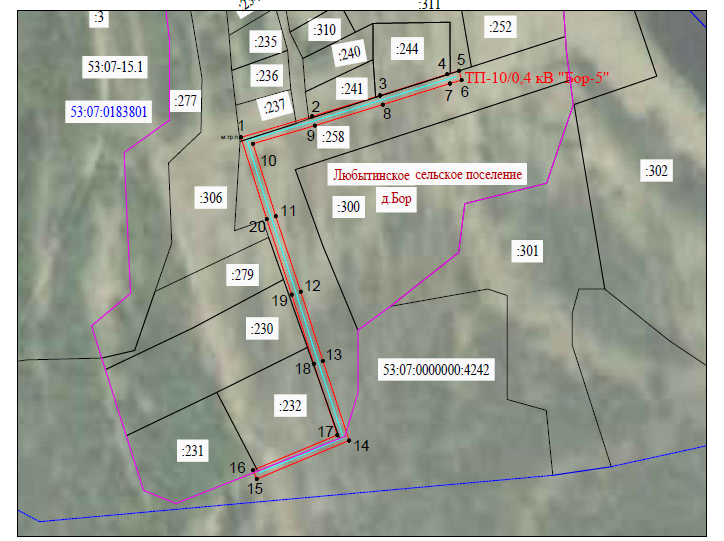 СООБЩЕНИЕ о возможном установлении публичного сервитутаОтдел архитектуры и градостроительства Администрации Любытинского муниципального района в соответствии сост.39.42 Земельного кодекса РФ информирует правообладателей земельных участков о возможном установлении публичного сервитута с целью размещения объекта электросетевого хозяйства сроком на 49 лет, площадью 954 кв.м, по ходатайству ПАО «Россети Северо-Запад», в отношении следующих земельных участков:Адрес, по которому заинтересованные лица могут ознакомиться с поступившими ходатайствами об установлении публичного сервитута и прилагаемым к нему описанием местоположения границ публичного сервитута, подать заявление об учете прав на земельные участки, а также срок подачи указанных заявлений, время приема заинтересованных лиц для ознакомления с поступившими ходатайствами об установлении публичного сервитута:Администрация Любытинского муниципального района, 174760, Новгородская область, Любытинский район, рп Любытино, ул.Советов, дом 29, кабинет 4, 8(81668)62-310(доб.6635).в течение 30 дней со дня опубликования сообщения.Официальные сайты в информационно – телекоммуникационной сети «Интернет», на котором размещается сообщение о поступившем ходатайстве об установлении публичного сервитута:Сайт Администрации Любытинского района в информационно – телекоммуникационной сети «Интернет»: http://lubytino.ru/;Правообладатели земельных участков, в отношении которых испрашивается публичный сервитут, если их права не зарегистрированы в Едином государственном реестре недвижимости, в течение тридцати дней со дня опубликования данного сообщения подают в Администрацию Любытинского муниципального района заявление об учете их прав (обременений прав) на земельные участки с приложением копий документов, подтверждающих эти права (обременения прав). В таких заявлениях указывается способ связи с правообладателем земельных участков, в том числе их почтовый адрес и (или) адрес электронной почты.Правообладатели земельных участков, подавшие такие заявления по истечении указанного срока, несут риски невозможности обеспечения их прав в связи с отсутствием информации о таких лицах и их правах на земельные участки. Такие лица имеют право требовать от обладателя публичного сервитута плату за публичный сервитут не более чем за три года, предшествующие дню направления ими заявления об учете их прав (обременений прав).ОПИСАНИЕ МЕСТОПОЛОЖЕНИЯ ГРАНИЦ Публичный сервитут объекта электросетевого хозяйства: ВЛИ-0,4 кВ Л-2 от КТП-10/0,4 кВ "Новинка" (ВЛ-10 кВ Л12 ПС Любытино) (наименование объекта, местоположение границ которого описано (далее - объект)) Раздел 1 Раздел 2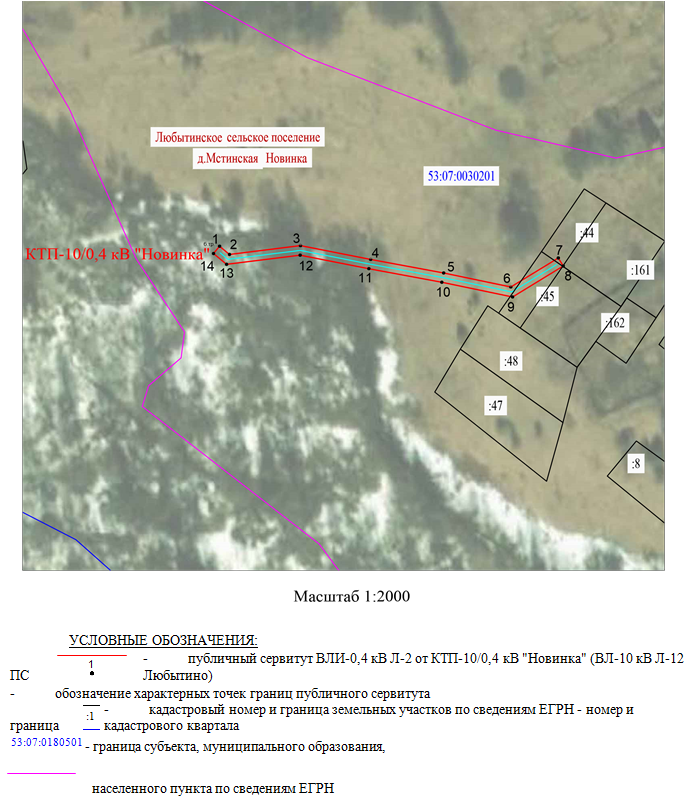 Официальный вестник поселения     Учредитель,издатель: Совет депутатов Любытинского сельского поселения Главный редактор: А.Н. Миронов     Распространяется бесплатно  Адрес издателя: 174760, Новгородская область, п.Любытино, ул.Советов,д.29   Телефон: 8(816-68) 62-311, доб.6611               Подписано в печать 23.10.2022 Адрес или иное описание местоположения земельного участка (участков), в отношении которого испрашивается публичный сервитут/ Цель  установления публичного сервитутаКадастровый номер земельного участка (при наличии), в отношении которого испрашивается публичный сервитут;Кадастровый квартал, на территории которого испрашивается публичный сервитут1Российская Федерация,Новгородская область, Любытинский муниципальный район/ для размещения объекта электросетевого хозяйства ВЛИ-0,4 кВ Л-3 от КТП-10/0,4 кВ «Брод-1» (ВЛ-10 кВЛ-8 ПС Любытино)53:07:0000000:43302Российская Федерация,Новгородская область, Любытинский муниципальный район/ для размещения объекта электросетевого хозяйства ВЛИ-0,4 кВ Л-3 от КТП-10/0,4 кВ «Брод-1» (ВЛ-10 кВЛ-8 ПС Любытино)53:07:0111002:2273Российская Федерация,Новгородская область, Любытинский муниципальный район/ для размещения объекта электросетевого хозяйства ВЛИ-0,4 кВ Л-3 от КТП-10/0,4 кВ «Брод-1» (ВЛ-10 кВЛ-8 ПС Любытино)53:07:01110024Российская Федерация,Новгородская область, Любытинский муниципальный район/ для размещения объекта электросетевого хозяйства ВЛИ-0,4 кВ Л-3 от КТП-10/0,4 кВ «Брод-1» (ВЛ-10 кВЛ-8 ПС Любытино)53:07:0111002Сведения об объекте Сведения об объекте № п/п Характеристики объекта Описание характеристик 1 2 3 1 Местоположение объекта Новгородская область, Любытинский район, Любытинское сельское поселение, д.Брод 2 Площадь объекта +/- величина погрешности определения площади (Р+/- Дельта Р) 562 кв.м ± 10 кв.м 3 Иные характеристики объекта Публичный сервитут для размещения объекта электросетевого хозяйства: ВЛИ-0,4 кВ Л-3 от КТП10/0,4 кВ "Брод-1" (ВЛ-10 кВ Л-8 ПС Любытино). Срок публичного сервитута 49 лет. Обладатель публичного сервитута Публичное акционерное общество «Россети Северо-Запад», 196247, Россия, город Санкт-Петербург, площадь Конституции, дом 3, литер А, помещение 16Н, e-mail: post@mrsksevzap.ru. Сведения о местоположении границ объекта Сведения о местоположении границ объекта Сведения о местоположении границ объекта Сведения о местоположении границ объекта Сведения о местоположении границ объекта 1. Система координат МСК-53, зона 2 1. Система координат МСК-53, зона 2 1. Система координат МСК-53, зона 2 1. Система координат МСК-53, зона 2 1. Система координат МСК-53, зона 2 2. Сведения о характерных точках границ объекта 2. Сведения о характерных точках границ объекта 2. Сведения о характерных точках границ объекта 2. Сведения о характерных точках границ объекта 2. Сведения о характерных точках границ объекта Обозна чение характ ерных точек границ Координаты, м Координаты, м Метод определения координат характерной точки  Средняя квадратическая погрешность положения характерной точки (Мt), м Описание обозначения точки на местности (при наличии) Обозна чение характ ерных точек границ Х Y Метод определения координат характерной точки  Средняя квадратическая погрешность положения характерной точки (Мt), м Описание обозначения точки на местности (при наличии) 1 2 3 4 5 6 1 610071.50 2305566.82 Метод спутниковых геодезических измерений (определений) 0.10 – 2 610073.47 2305570.30 Метод спутниковых геодезических измерений (определений) 0.10 – 3 610062.64 2305576.39 Метод спутниковых геодезических измерений (определений) 0.10 – 4 610063.98 2305605.25 Метод спутниковых геодезических измерений (определений) 0.10 – 5 610065.81 2305637.29 Метод спутниковых геодезических измерений (определений) 0.10 – 6 610067.95 2305668.37 Метод спутниковых геодезических измерений (определений) 0.10 – 7 610069.36 2305701.92 Метод спутниковых геодезических измерений (определений) 0.10 – 8 610065.37 2305702.09 Метод спутниковых геодезических измерений (определений) 0.10 – 9 610063.95 2305668.59 Метод спутниковых геодезических измерений (определений) 0.10 – 10 610061.82 2305637.54 Метод спутниковых геодезических измерений (определений) 0.10 – 11 610059.98 2305605.46 Метод спутниковых геодезических измерений (определений) 0.10 – 12 610058.54 2305574.12 Метод спутниковых геодезических измерений (определений) 0.10 – 1 610071.50 2305566.82 Метод спутниковых геодезических измерений (определений) 0.10 – 3. Сведения о характерных точках части (частей) границы объекта 3. Сведения о характерных точках части (частей) границы объекта 3. Сведения о характерных точках части (частей) границы объекта 3. Сведения о характерных точках части (частей) границы объекта 3. Сведения о характерных точках части (частей) границы объекта Обозна чение характ ерных точек ч асти границ ы Координаты, м Координаты, м Метод определения координат характерной точки  Средняя квадратическая погрешность положения характерной точки (Мt), м Описание обозначения точки на местности (при наличии) Обозна чение характ ерных точек ч асти границ ы Х Y Метод определения координат характерной точки  Средняя квадратическая погрешность положения характерной точки (Мt), м Описание обозначения точки на местности (при наличии) 1 2 3 4 5 6 – – – – – – № п/пАдрес или иное описание местоположения земельного участка (участков), в отношении которого испрашивается публичный сервитут/ Цель  установления публичного сервитутаКадастровый номер земельного участка (при наличии), в отношении которого испрашивается публичный сервитут;Кадастровый квартал, на территории которого испрашивается публичный сервитут1Российская Федерация,Новгородская область, Любытинский муниципальный район/ для размещения объекта электросетевого хозяйства ВЛИ-0,4 кВ от СТП-10/0,4кВ "В.Иванова"53:07:0010307:1072Российская Федерация,Новгородская область, Любытинский муниципальный район/ для размещения объекта электросетевого хозяйства ВЛИ-0,4 кВ от СТП-10/0,4кВ "В.Иванова"53:07:0010307:523Российская Федерация,Новгородская область, Любытинский муниципальный район/ для размещения объекта электросетевого хозяйства ВЛИ-0,4 кВ от СТП-10/0,4кВ "В.Иванова"53:07:0010307:484Российская Федерация,Новгородская область, Любытинский муниципальный район/ для размещения объекта электросетевого хозяйства ВЛИ-0,4 кВ от СТП-10/0,4кВ "В.Иванова"53:07:0010307:545Российская Федерация,Новгородская область, Любытинский муниципальный район/ для размещения объекта электросетевого хозяйства ВЛИ-0,4 кВ от СТП-10/0,4кВ "В.Иванова"53:07:0010307:566Российская Федерация,Новгородская область, Любытинский муниципальный район/ для размещения объекта электросетевого хозяйства ВЛИ-0,4 кВ от СТП-10/0,4кВ "В.Иванова"53:07:0010307:607Российская Федерация,Новгородская область, Любытинский муниципальный район/ для размещения объекта электросетевого хозяйства ВЛИ-0,4 кВ от СТП-10/0,4кВ "В.Иванова"53:07:0010307:618Российская Федерация,Новгородская область, Любытинский муниципальный район/ для размещения объекта электросетевого хозяйства ВЛИ-0,4 кВ от СТП-10/0,4кВ "В.Иванова"53:07:0010307:649Российская Федерация,Новгородская область, Любытинский муниципальный район/ для размещения объекта электросетевого хозяйства ВЛИ-0,4 кВ от СТП-10/0,4кВ "В.Иванова"53:07:0010307:6510Российская Федерация,Новгородская область, Любытинский муниципальный район/ для размещения объекта электросетевого хозяйства ВЛИ-0,4 кВ от СТП-10/0,4кВ "В.Иванова"53:07:0010307:6211Российская Федерация,Новгородская область, Любытинский муниципальный район/ для размещения объекта электросетевого хозяйства ВЛИ-0,4 кВ от СТП-10/0,4кВ "В.Иванова"53:07:0010307:6312Российская Федерация,Новгородская область, Любытинский муниципальный район/ для размещения объекта электросетевого хозяйства ВЛИ-0,4 кВ от СТП-10/0,4кВ "В.Иванова"53:07:0000000:5513Российская Федерация,Новгородская область, Любытинский муниципальный район/ для размещения объекта электросетевого хозяйства ВЛИ-0,4 кВ от СТП-10/0,4кВ "В.Иванова"53:07:0010307ОПИСАНИЕ МЕСТОПОЛОЖЕНИЯ ГРАНИЦОПИСАНИЕ МЕСТОПОЛОЖЕНИЯ ГРАНИЦОПИСАНИЕ МЕСТОПОЛОЖЕНИЯ ГРАНИЦПубличный сервитут объекта электросетевого хозяйства: ВЛИ-0,4 кВ от СТП-10/0,4кВ "В.Иванова"Публичный сервитут объекта электросетевого хозяйства: ВЛИ-0,4 кВ от СТП-10/0,4кВ "В.Иванова"Публичный сервитут объекта электросетевого хозяйства: ВЛИ-0,4 кВ от СТП-10/0,4кВ "В.Иванова"(наименование объекта, местоположение границ которого описано (далее - объект))(наименование объекта, местоположение границ которого описано (далее - объект))(наименование объекта, местоположение границ которого описано (далее - объект))Раздел 1Раздел 1Раздел 1Сведения об объектеСведения об объектеСведения об объекте№ п/пХарактеристики объектаОписание характеристик1231Местоположение объектаНовгородская область, Любытинский район, Любытинское сельское поселение, р.п. Любытино2Площадь объекта +/- величина погрешности определения площади(Р+/- Дельта Р)4083 кв.м ± 13 кв.м3Иные характеристики объектаПубличный сервитут для размещения объекта электросетевого хозяйства: ВЛИ-0,4 кВ от СТП-10/0,4кВ "В.Иванова". Срок публичного сервитута 49 лет. Обладатель публичного сервитута Публичное акционерное общество «Россети Северо-Запад», 196247, Россия, город Санкт-Петербург, площадь Конституции, дом 3, литер А, помещение 16Н, e-mail: post@mrsksevzap.ru.№ п/пАдрес или иное описание местоположения земельного участка (участков), в отношении которого испрашивается публичный сервитут/ Цель  установления публичного сервитутаКадастровый номер земельного участка (при наличии), в отношении которого испрашивается публичный сервитут;Кадастровый квартал, на территории которого испрашивается публичный сервитут1Российская Федерация,Новгородская область, Любытинский муниципальный район/ для размещения объекта электросетевого хозяйства ВЛ-0,4 кВ Л-3 от КТП-10/0,4 кВ «Гамзино» (Л-5 ПС     Любытино) (отпайка ВЛИ -0,4 кВ от опоры №12 Л-1)53:07:0111601:2352Российская Федерация,Новгородская область, Любытинский муниципальный район/ для размещения объекта электросетевого хозяйства ВЛ-0,4 кВ Л-3 от КТП-10/0,4 кВ «Гамзино» (Л-5 ПС     Любытино) (отпайка ВЛИ -0,4 кВ от опоры №12 Л-1)53:07:0111601:193Российская Федерация,Новгородская область, Любытинский муниципальный район/ для размещения объекта электросетевого хозяйства ВЛ-0,4 кВ Л-3 от КТП-10/0,4 кВ «Гамзино» (Л-5 ПС     Любытино) (отпайка ВЛИ -0,4 кВ от опоры №12 Л-1)53:07:0111601:214Российская Федерация,Новгородская область, Любытинский муниципальный район/ для размещения объекта электросетевого хозяйства ВЛ-0,4 кВ Л-3 от КТП-10/0,4 кВ «Гамзино» (Л-5 ПС     Любытино) (отпайка ВЛИ -0,4 кВ от опоры №12 Л-1)53:07:0111601Сведения об объекте Сведения об объекте № п/п Характеристики объекта Описание характеристик 1 2 3 1 Местоположение объекта Новгородская область, Любытинский район, Любытинское сельское поселение, д.Гамзино 2 Площадь объекта +/- величина погрешности определения площади (Р+/- Дельта Р) 1365 кв.м ± 8 кв.м 3 Иные характеристики объекта Публичный сервитут для размещения объекта электросетевого хозяйства: ВЛ-0,4 кВ от КТП-10/0,4 кВ "Гамзино" (Л-5 ПС Любытино) (отпайка ВЛИ0,4кВ от опоры №12 Л-1). Срок публичного сервитута 49 лет. Обладатель публичного сервитута Публичное акционерное общество «Россети СевероЗапад», 196247, Россия, город Санкт-Петербург, площадь Конституции, дом 3, литер А, помещение 16Н, e-mail: post@mrsksevzap.ru. Сведения о местоположении границ объекта Сведения о местоположении границ объекта Сведения о местоположении границ объекта Сведения о местоположении границ объекта 1. Система координат МСК-53, зона 2 1. Система координат МСК-53, зона 2 1. Система координат МСК-53, зона 2 1. Система координат МСК-53, зона 2 2. Сведения о характерных точках границ объекта 2. Сведения о характерных точках границ объекта 2. Сведения о характерных точках границ объекта 2. Сведения о характерных точках границ объекта Обозна чение характ ерных точек границ Координаты, м Координаты, м Метод определения координат характерной точки  Средняя квадратическая погрешность положения характерной точки (Мt), м Описание обозначения точки на местности (при наличии) Обозна чение характ ерных точек границ Х Y Метод определения координат характерной точки  Средняя квадратическая погрешность положения характерной точки (Мt), м Описание обозначения точки на местности (при наличии) 1 2 3 4 5 6 1 607438.79 2304884.27 Метод спутниковых геодезических измерений (определений) 0.10 – 2 607426.75 2304898.60 Метод спутниковых геодезических измерений (определений) 0.10 – 3 607426.24 2304925.94 Метод спутниковых геодезических измерений (определений) 0.10 – 4 607425.55 2304955.10 Метод спутниковых геодезических измерений (определений) 0.10 – 5 607425.23 2304984.34 Метод спутниковых геодезических измерений (определений) 0.10 – 6 607442.81 2305016.53 Метод спутниковых геодезических измерений (определений) 0.10 – 7 607456.58 2305041.96 Метод спутниковых геодезических измерений (определений) 0.10 – 8 607471.16 2305068.31 Метод спутниковых геодезических измерений (определений) 0.10 – 9 607502.00 2305087.29 Метод спутниковых геодезических измерений (определений) 0.10 – 10 607535.18 2305107.03 Метод спутниковых геодезических измерений (определений) 0.10 – 11 607563.38 2305124.46 Метод спутниковых геодезических измерений (определений) 0.10 – 12 607588.68 2305139.79 Метод спутниковых геодезических измерений (определений) 0.10 – 13 607586.61 2305143.21 Метод спутниковых геодезических измерений (определений) 0.10 – 14 607561.29 2305127.87 Метод спутниковых геодезических измерений (определений) 0.10 – 15 607533.11 2305110.45 Метод спутниковых геодезических измерений (определений) 0.10 – 16 607499.93 2305090.71 Метод спутниковых геодезических измерений (определений) 0.10 – 17 607468.16 2305071.16 Метод спутниковых геодезических измерений (определений) 0.10 – 18 607453.07 2305043.88 Метод спутниковых геодезических измерений (определений) 0.10 – 19 607439.29 2305018.44 Метод спутниковых геодезических измерений (определений) 0.10 – 20 607421.22 2304985.34 Метод спутниковых геодезических измерений (определений) 0.10 – 21 607421.55 2304955.03 Метод спутниковых геодезических измерений (определений) 0.10 – 22 607422.24 2304925.85 Метод спутниковых геодезических измерений (определений) 0.10 – 23 607422.78 2304897.11 Метод спутниковых геодезических измерений (определений) 0.10 – 24 607435.73 2304881.70 Метод спутниковых геодезических измерений (определений) 0.10 – 25 607438.79 2304884.27 Метод спутниковых геодезических измерений (определений) 0.10 – 1 607438.79 2304884.27 Метод спутниковых геодезических измерений (определений) 0.10 – 3. Сведения о характерных точках части (частей) границы объекта 3. Сведения о характерных точках части (частей) границы объекта 3. Сведения о характерных точках части (частей) границы объекта 3. Сведения о характерных точках части (частей) границы объекта Обозна чение характ ерных точек ч асти границ ы Координаты, м Координаты, м Метод определения координат характерной точки  Средняя квадратическая погрешность положения характерной точки (Мt), м Описание обозначения точки на местности (при наличии) Обозна чение характ ерных точек ч асти границ ы Х Y Метод определения координат характерной точки  Средняя квадратическая погрешность положения характерной точки (Мt), м Описание обозначения точки на местности (при наличии) 1 2 3 4 5 6 – – – – – – № п/пАдрес или иное описание местоположения земельного участка (участков), в отношении которого испрашивается публичный сервитут/ Цель  установления публичного сервитутаКадастровый номер земельного участка (при наличии), в отношении которого испрашивается публичный сервитут;Кадастровый квартал, на территории которого испрашивается публичный сервитут1Российская Федерация,Новгородская область, Любытинский муниципальный район/ для размещения объекта электросетевого хозяйства ВЛИ-0,4 кВ Л-1 от МТП-10/0,4 кВ "Бор-5" (ВЛ-10 кВ Л-6 ПС Любытино)53:07:0183801:3062Российская Федерация,Новгородская область, Любытинский муниципальный район/ для размещения объекта электросетевого хозяйства ВЛИ-0,4 кВ Л-1 от МТП-10/0,4 кВ "Бор-5" (ВЛ-10 кВ Л-6 ПС Любытино)53:07:0183801:73Российская Федерация,Новгородская область, Любытинский муниципальный район/ для размещения объекта электросетевого хозяйства ВЛИ-0,4 кВ Л-1 от МТП-10/0,4 кВ "Бор-5" (ВЛ-10 кВ Л-6 ПС Любытино)53:07:0183801:2754Российская Федерация,Новгородская область, Любытинский муниципальный район/ для размещения объекта электросетевого хозяйства ВЛИ-0,4 кВ Л-1 от МТП-10/0,4 кВ "Бор-5" (ВЛ-10 кВ Л-6 ПС Любытино)53:07:0183801:2765Российская Федерация,Новгородская область, Любытинский муниципальный район/ для размещения объекта электросетевого хозяйства ВЛИ-0,4 кВ Л-1 от МТП-10/0,4 кВ "Бор-5" (ВЛ-10 кВ Л-6 ПС Любытино)53:07:0183801:2466Российская Федерация,Новгородская область, Любытинский муниципальный район/ для размещения объекта электросетевого хозяйства ВЛИ-0,4 кВ Л-1 от МТП-10/0,4 кВ "Бор-5" (ВЛ-10 кВ Л-6 ПС Любытино)53:07:0183801:2477Российская Федерация,Новгородская область, Любытинский муниципальный район/ для размещения объекта электросетевого хозяйства ВЛИ-0,4 кВ Л-1 от МТП-10/0,4 кВ "Бор-5" (ВЛ-10 кВ Л-6 ПС Любытино)53:07:0183801:2488Российская Федерация,Новгородская область, Любытинский муниципальный район/ для размещения объекта электросетевого хозяйства ВЛИ-0,4 кВ Л-1 от МТП-10/0,4 кВ "Бор-5" (ВЛ-10 кВ Л-6 ПС Любытино)53:07:0183801:3029Российская Федерация,Новгородская область, Любытинский муниципальный район/ для размещения объекта электросетевого хозяйства ВЛИ-0,4 кВ Л-1 от МТП-10/0,4 кВ "Бор-5" (ВЛ-10 кВ Л-6 ПС Любытино)53:07:0183801:25010Российская Федерация,Новгородская область, Любытинский муниципальный район/ для размещения объекта электросетевого хозяйства ВЛИ-0,4 кВ Л-1 от МТП-10/0,4 кВ "Бор-5" (ВЛ-10 кВ Л-6 ПС Любытино)53:07:0183801:27811Российская Федерация,Новгородская область, Любытинский муниципальный район/ для размещения объекта электросетевого хозяйства ВЛИ-0,4 кВ Л-1 от МТП-10/0,4 кВ "Бор-5" (ВЛ-10 кВ Л-6 ПС Любытино)53:07:0183801:23712Российская Федерация,Новгородская область, Любытинский муниципальный район/ для размещения объекта электросетевого хозяйства ВЛИ-0,4 кВ Л-1 от МТП-10/0,4 кВ "Бор-5" (ВЛ-10 кВ Л-6 ПС Любытино)53:07:0183801:25813Российская Федерация,Новгородская область, Любытинский муниципальный район/ для размещения объекта электросетевого хозяйства ВЛИ-0,4 кВ Л-1 от МТП-10/0,4 кВ "Бор-5" (ВЛ-10 кВ Л-6 ПС Любытино)53:07:0183801:24114Российская Федерация,Новгородская область, Любытинский муниципальный район/ для размещения объекта электросетевого хозяйства ВЛИ-0,4 кВ Л-1 от МТП-10/0,4 кВ "Бор-5" (ВЛ-10 кВ Л-6 ПС Любытино)53:07:0183801:24415Российская Федерация,Новгородская область, Любытинский муниципальный район/ для размещения объекта электросетевого хозяйства ВЛИ-0,4 кВ Л-1 от МТП-10/0,4 кВ "Бор-5" (ВЛ-10 кВ Л-6 ПС Любытино)53:07:0183801:31116Российская Федерация,Новгородская область, Любытинский муниципальный район/ для размещения объекта электросетевого хозяйства ВЛИ-0,4 кВ Л-1 от МТП-10/0,4 кВ "Бор-5" (ВЛ-10 кВ Л-6 ПС Любытино)53:07:0183801:ОПИСАНИЕ МЕСТОПОЛОЖЕНИЯ ГРАНИЦОПИСАНИЕ МЕСТОПОЛОЖЕНИЯ ГРАНИЦОПИСАНИЕ МЕСТОПОЛОЖЕНИЯ ГРАНИЦПубличный сервитут объекта электросетевого хозяйства: ВЛИ-0,4 кВ Л-1 от МТП-10/0,4 кВ "Бор-5" (ВЛ-10 кВ Л-6 ПС Любытино)Публичный сервитут объекта электросетевого хозяйства: ВЛИ-0,4 кВ Л-1 от МТП-10/0,4 кВ "Бор-5" (ВЛ-10 кВ Л-6 ПС Любытино)Публичный сервитут объекта электросетевого хозяйства: ВЛИ-0,4 кВ Л-1 от МТП-10/0,4 кВ "Бор-5" (ВЛ-10 кВ Л-6 ПС Любытино)(наименование объекта, местоположение границ которого описано (далее - объект))(наименование объекта, местоположение границ которого описано (далее - объект))(наименование объекта, местоположение границ которого описано (далее - объект))Раздел 1Раздел 1Раздел 1Сведения об объектеСведения об объектеСведения об объекте№ п/пХарактеристики объектаОписание характеристик1231Местоположение объектаНовгородская область, Любытинский район, Любытинское сельское поселение, д.Бор2Площадь объекта +/- величина погрешности определения площади(Р+/- Дельта Р)3506 кв.м ± 15 кв.м3Иные характеристики объектаПубличный сервитут для размещения объекта электросетевого хозяйства: ВЛИ-0,4 кВ Л-1 от МТП-10/0,4 кВ "Бор-5" (ВЛ-10 кВ Л-6 ПС Любытино). Срок публичного сервитута 49 лет. Обладатель публичного сервитута Публичное акционерное общество «Россети Северо-Запад», 196247, Россия, город Санкт-Петербург, площадь Конституции, дом 3, литер А, помещение 16Н, e-mail: post@mrsksevzap.ru.Раздел 2Раздел 2Раздел 2Раздел 2Раздел 2Раздел 2Сведения о местоположении границ объектаСведения о местоположении границ объектаСведения о местоположении границ объектаСведения о местоположении границ объектаСведения о местоположении границ объектаСведения о местоположении границ объекта1. Система координат МСК-53, зона 21. Система координат МСК-53, зона 21. Система координат МСК-53, зона 21. Система координат МСК-53, зона 21. Система координат МСК-53, зона 21. Система координат МСК-53, зона 22. Сведения о характерных точках границ объекта2. Сведения о характерных точках границ объекта2. Сведения о характерных точках границ объекта2. Сведения о характерных точках границ объекта2. Сведения о характерных точках границ объекта2. Сведения о характерных точках границ объектаОбозначениехарактерных точек границКоординаты, мКоординаты, мМетод определения координат характерной точки Средняя квадратическая погрешность положения характерной точки (Мt), мОписание обозначения точки на местности (при наличии)Обозначениехарактерных точек границХYМетод определения координат характерной точки Средняя квадратическая погрешность положения характерной точки (Мt), мОписание обозначения точки на местности (при наличии)1234561607811.022302141.09Метод спутниковых геодезических измерений (определений)0.10–2607812.772302145.13Метод спутниковых геодезических измерений (определений)0.10–3607783.962302157.68Метод спутниковых геодезических измерений (определений)0.10–4607757.752302169.24Метод спутниковых геодезических измерений (определений)0.10–5607736.542302186.79Метод спутниковых геодезических измерений (определений)0.10–6607741.332302213.29Метод спутниковых геодезических измерений (определений)0.10–7607746.442302244.50Метод спутниковых геодезических измерений (определений)0.10–8607709.892302264.01Метод спутниковых геодезических измерений (определений)0.10–9607676.612302281.52Метод спутниковых геодезических измерений (определений)0.10–10607639.842302295.00Метод спутниковых геодезических измерений (определений)0.10–11607601.732302308.82Метод спутниковых геодезических измерений (определений)0.10–12607600.232302304.69Метод спутниковых геодезических измерений (определений)0.10–13607638.332302290.86Метод спутниковых геодезических измерений (определений)0.10–14607674.832302277.49Метод спутниковых геодезических измерений (определений)0.10–15607707.832302260.12Метод спутниковых геодезических измерений (определений)0.10–16607741.592302242.10Метод спутниковых геодезических измерений (определений)0.10–17607736.992302214.04Метод спутниковых геодезических измерений (определений)0.10–18607732.412302188.67Метод спутниковых геодезических измерений (определений)0.10–19607708.272302195.22Метод спутниковых геодезических измерений (определений)0.10–20607670.622302205.03Метод спутниковых геодезических измерений (определений)0.10–21607634.282302215.22Метод спутниковых геодезических измерений (определений)0.10–22607599.912302224.25Метод спутниковых геодезических измерений (определений)0.10–23607571.762302194.08Метод спутниковых геодезических измерений (определений)0.10–24607544.112302164.79Метод спутниковых геодезических измерений (определений)0.10–25607502.912302170.18Метод спутниковых геодезических измерений (определений)0.10–26607476.572302173.87Метод спутниковых геодезических измерений (определений)0.10–27607450.732302177.71Метод спутниковых геодезических измерений (определений)0.10–28607425.912302183.24Метод спутниковых геодезических измерений (определений)0.10–29607399.282302189.57Метод спутниковых геодезических измерений (определений)0.10–30607379.172302200.83Метод спутниковых геодезических измерений (определений)0.10–31607387.682302229.85Метод спутниковых геодезических измерений (определений)0.10–32607397.372302261.22Метод спутниковых геодезических измерений (определений)0.10–33607407.152302292.25Метод спутниковых геодезических измерений (определений)0.10–34607408.122302295.57Метод спутниковых геодезических измерений (определений)0.10–35607403.892302296.79Метод спутниковых геодезических измерений (определений)0.10–36607402.942302293.52Метод спутниковых геодезических измерений (определений)0.10–37607393.172302262.53Метод спутниковых геодезических измерений (определений)0.10–38607383.472302231.11Метод спутниковых геодезических измерений (определений)0.10–39607373.962302198.71Метод спутниковых геодезических измерений (определений)0.10–40607397.662302185.43Метод спутниковых геодезических измерений (определений)0.10–41607424.922302178.95Метод спутниковых геодезических измерений (определений)0.10–42607449.932302173.38Метод спутниковых геодезических измерений (определений)0.10–43607475.942302169.51Метод спутниковых геодезических измерений (определений)0.10–44607502.322302165.82Метод спутниковых геодезических измерений (определений)0.10–45607545.772302160.14Метод спутниковых геодезических измерений (определений)0.10–46607574.972302191.07Метод спутниковых геодезических измерений (определений)0.10–47607601.332302219.32Метод спутниковых геодезических измерений (определений)0.10–48607633.132302210.97Метод спутниковых геодезических измерений (определений)0.10–49607669.482302200.79Метод спутниковых геодезических измерений (определений)0.10–50607707.142302190.97Метод спутниковых геодезических измерений (определений)0.10–51607733.112302183.92Метод спутниковых геодезических измерений (определений)0.10–52607755.412302165.46Метод спутниковых геодезических измерений (определений)0.10–53607782.192302153.65Метод спутниковых геодезических измерений (определений)0.10–1607811.022302141.09Метод спутниковых геодезических измерений (определений)0.10–3. Сведения о характерных точках части (частей) границы объекта3. Сведения о характерных точках части (частей) границы объекта3. Сведения о характерных точках части (частей) границы объекта3. Сведения о характерных точках части (частей) границы объекта3. Сведения о характерных точках части (частей) границы объекта3. Сведения о характерных точках части (частей) границы объектаОбозначениехарактерных точек части границыКоординаты, мКоординаты, мМетод определения координат характерной точки Средняя квадратическая погрешность положения характерной точки (Мt), мОписание обозначения точки на местности (при наличии)Обозначениехарактерных точек части границыХYМетод определения координат характерной точки Средняя квадратическая погрешность положения характерной точки (Мt), мОписание обозначения точки на местности (при наличии)123456––––––№ п/пАдрес или иное описание местоположения земельного участка (участков), в отношении которого испрашивается публичный сервитут/ Цель  установления публичного сервитутаКадастровый номер земельного участка (при наличии), в отношении которого испрашивается публичный сервитут;Кадастровый квартал, на территории которого испрашивается публичный сервитут1Российская Федерация,Новгородская область, Любытинский муниципальный район/ для размещения объекта электросетевого хозяйства ВЛИ-0,4 кВ Л-1 от СТП-10/0,4 кВ «Новинка» (ВЛ-10 кВ Л-7 ПС Любытино)53:07:0160501Сведения об объекте Сведения об объекте № п/п Характеристики объекта Описание характеристик 1 2 3 1 Местоположение объекта Новгородская область, Любытинский муниципальный район, Любытинское сельское поселение, деревня Новинка 2 Площадь объекта +/- величина погрешности определения площади (Р+/- Дельта Р) 470 кв.м ± 4 кв.м 3 Иные характеристики объекта Публичный сервитут для размещения объекта электросетевого хозяйства: ВЛИ-0,4 кВ Л-1 от СТП10/0,4 кВ "Новинка" (ВЛ-10 кВ Л-7 ПС Любытино). Срок публичного сервитута 49 лет. Обладатель публичного сервитута Публичное акционерное общество «Россети Северо-Запад», 196247, Россия, город Санкт-Петербург, площадь Конституции, дом 3, литер А, помещение 16Н, e-mail: post@mrsksevzap.ru. Сведения о местоположении границ объекта Сведения о местоположении границ объекта Сведения о местоположении границ объекта Сведения о местоположении границ объекта Сведения о местоположении границ объекта 1. Система координат МСК-53, зона 2 1. Система координат МСК-53, зона 2 1. Система координат МСК-53, зона 2 1. Система координат МСК-53, зона 2 1. Система координат МСК-53, зона 2 2. Сведения о характерных точках границ объекта 2. Сведения о характерных точках границ объекта 2. Сведения о характерных точках границ объекта 2. Сведения о характерных точках границ объекта 2. Сведения о характерных точках границ объекта Обозна чение характ ерных точек границ Координаты, м Координаты, м Метод определения координат характерной точки  Средняя квадратическая погрешность положения характерной точки (Мt), м Описание обозначени я точки на местности (при наличии) Обозна чение характ ерных точек границ Х Y Метод определения координат характерной точки  Средняя квадратическая погрешность положения характерной точки (Мt), м Описание обозначени я точки на местности (при наличии) 1 2 3 4 5 6 1 609481.12 2313215.52 Метод спутниковых геодезических измерений (определений) 0.10 – 2 609483.86 2313219.71 Метод спутниковых геодезических измерений (определений) 0.10 – 3 609460.47 2313235.04 Метод спутниковых геодезических измерений (определений) 0.10 – 4 609433.58 2313252.76 Метод спутниковых геодезических измерений (определений) 0.10 – 5 609413.39 2313265.78 Метод спутниковых геодезических измерений (определений) 0.10 – 6 609412.86 2313273.00 Метод спутниковых геодезических измерений (определений) 0.10 – 7 609407.87 2313272.63 Метод спутниковых геодезических измерений (определений) 0.10 – 8 609408.59 2313262.93 Метод спутниковых геодезических измерений (определений) 0.10 – 9 609430.85 2313248.57 Метод спутниковых геодезических измерений (определений) 0.10 – 10 609457.72 2313230.86 Метод спутниковых геодезических измерений (определений) 0.10 – 1 609481.12 2313215.52 Метод спутниковых геодезических измерений (определений) 0.10 – 3. Сведения о характерных точках части (частей) границы объекта 3. Сведения о характерных точках части (частей) границы объекта 3. Сведения о характерных точках части (частей) границы объекта 3. Сведения о характерных точках части (частей) границы объекта 3. Сведения о характерных точках части (частей) границы объекта Обозна чение характ ерных точек ч асти границ ы Координаты, м Координаты, м Метод определения координат характерной точки  Средняя квадратическая погрешность положения характерной точки (Мt), м Описание обозначени я точки на местности (при наличии) Обозна чение характ ерных точек ч асти границ ы Х Y Метод определения координат характерной точки  Средняя квадратическая погрешность положения характерной точки (Мt), м Описание обозначени я точки на местности (при наличии) 1 2 3 4 5 6 – – – – – – № п/пАдрес или иное описание местоположения земельного участка (участков), в отношении которого испрашивается публичный сервитут/ Цель  установления публичного сервитутаКадастровый номер земельного участка (при наличии), в отношении которого испрашивается публичный сервитут;Кадастровый квартал, на территории которого испрашивается публичный сервитут1Российская Федерация,Новгородская область, Любытинский муниципальный район/ для размещения объекта электросетевого хозяйства ВЛИ-0,4 кВ Л-2 от МТП-10/0,4 кВ "Бор-5" (ВЛ-10 кВ Л-6 ПС Любытино)53:07:0183801:2372Российская Федерация,Новгородская область, Любытинский муниципальный район/ для размещения объекта электросетевого хозяйства ВЛИ-0,4 кВ Л-2 от МТП-10/0,4 кВ "Бор-5" (ВЛ-10 кВ Л-6 ПС Любытино)53:07:0183801:2583Российская Федерация,Новгородская область, Любытинский муниципальный район/ для размещения объекта электросетевого хозяйства ВЛИ-0,4 кВ Л-2 от МТП-10/0,4 кВ "Бор-5" (ВЛ-10 кВ Л-6 ПС Любытино)53:07:0183801:2414Российская Федерация,Новгородская область, Любытинский муниципальный район/ для размещения объекта электросетевого хозяйства ВЛИ-0,4 кВ Л-2 от МТП-10/0,4 кВ "Бор-5" (ВЛ-10 кВ Л-6 ПС Любытино)53:07:0183801:2445Российская Федерация,Новгородская область, Любытинский муниципальный район/ для размещения объекта электросетевого хозяйства ВЛИ-0,4 кВ Л-2 от МТП-10/0,4 кВ "Бор-5" (ВЛ-10 кВ Л-6 ПС Любытино)53:07:0183801:3116Российская Федерация,Новгородская область, Любытинский муниципальный район/ для размещения объекта электросетевого хозяйства ВЛИ-0,4 кВ Л-2 от МТП-10/0,4 кВ "Бор-5" (ВЛ-10 кВ Л-6 ПС Любытино)53:07:0183801:2327Российская Федерация,Новгородская область, Любытинский муниципальный район/ для размещения объекта электросетевого хозяйства ВЛИ-0,4 кВ Л-2 от МТП-10/0,4 кВ "Бор-5" (ВЛ-10 кВ Л-6 ПС Любытино)53:07:0183801:2318Российская Федерация,Новгородская область, Любытинский муниципальный район/ для размещения объекта электросетевого хозяйства ВЛИ-0,4 кВ Л-2 от МТП-10/0,4 кВ "Бор-5" (ВЛ-10 кВ Л-6 ПС Любытино)53:07:0183801ОПИСАНИЕ МЕСТОПОЛОЖЕНИЯ ГРАНИЦПубличный сервитут объекта электросетевого хозяйства: ВЛИ-0,4 кВ Л-2 от МТП-10/0,4 кВ "Бор-5" (ВЛ-10 кВ Л-6 ПС Любытино)ОПИСАНИЕ МЕСТОПОЛОЖЕНИЯ ГРАНИЦПубличный сервитут объекта электросетевого хозяйства: ВЛИ-0,4 кВ Л-2 от МТП-10/0,4 кВ "Бор-5" (ВЛ-10 кВ Л-6 ПС Любытино)ОПИСАНИЕ МЕСТОПОЛОЖЕНИЯ ГРАНИЦПубличный сервитут объекта электросетевого хозяйства: ВЛИ-0,4 кВ Л-2 от МТП-10/0,4 кВ "Бор-5" (ВЛ-10 кВ Л-6 ПС Любытино)(наименование объекта, местоположение границ которого описано (далее - объект))(наименование объекта, местоположение границ которого описано (далее - объект))(наименование объекта, местоположение границ которого описано (далее - объект))Раздел 1Раздел 1Раздел 1Сведения об объектеСведения об объектеСведения об объекте№ п/пХарактеристики объектаОписание характеристик1231Местоположение объектаНовгородская область, Любытинский район, Любытинское сельское поселение, д.Бор2Площадь объекта +/- величина погрешности определения площади(Р+/- Дельта Р)1282 кв.м ± 8 кв.м3Иные характеристики объектаПубличный сервитут для размещения объекта электросетевого хозяйства: ВЛИ-0,4 кВ Л-2 от МТП-10/0,4 кВ "Бор-5" (ВЛ-10 кВ Л-6 ПС Любытино). Срок публичного сервитута 49 лет. Обладатель публичного сервитута Публичное акционерное общество «Россети Северо-Запад», 196247, Россия, город Санкт-Петербург, площадь Конституции, дом 3, литер А, помещение 16Н, e-mail: post@mrsksevzap.ru.Раздел 2Раздел 2Раздел 2Раздел 2Раздел 2Раздел 2Сведения о местоположении границ объектаСведения о местоположении границ объектаСведения о местоположении границ объектаСведения о местоположении границ объектаСведения о местоположении границ объектаСведения о местоположении границ объекта1. Система координат МСК-53, зона 21. Система координат МСК-53, зона 21. Система координат МСК-53, зона 21. Система координат МСК-53, зона 21. Система координат МСК-53, зона 21. Система координат МСК-53, зона 22. Сведения о характерных точках границ объекта2. Сведения о характерных точках границ объекта2. Сведения о характерных точках границ объекта2. Сведения о характерных точках границ объекта2. Сведения о характерных точках границ объекта2. Сведения о характерных точках границ объектаОбозначениехарактерных точек границКоординаты, мКоординаты, мМетод определения координат характерной точки Средняя квадратическая погрешность положения характерной точки (Мt), мОписание обозначения точки на местности (при наличии)Обозначениехарактерных точек границХYМетод определения координат характерной точки Средняя квадратическая погрешность положения характерной точки (Мt), мОписание обозначения точки на местности (при наличии)1234561607378.042302197.00Метод спутниковых геодезических измерений (определений)0.10–2607387.682302229.85Метод спутниковых геодезических измерений (определений)0.10–3607397.372302261.22Метод спутниковых геодезических измерений (определений)0.10–4607407.152302292.25Метод спутниковых геодезических измерений (определений)0.10–5607408.732302297.68Метод спутниковых геодезических измерений (определений)0.10–6607404.502302298.91Метод спутниковых геодезических измерений (определений)0.10–7607402.942302293.52Метод спутниковых геодезических измерений (определений)0.10–8607393.172302262.53Метод спутниковых геодезических измерений (определений)0.10–9607383.472302231.11Метод спутниковых геодезических измерений (определений)0.10–10607375.092302202.54Метод спутниковых геодезических измерений (определений)0.10–11607341.652302213.05Метод спутниковых геодезических измерений (определений)0.10–12607306.802302224.58Метод спутниковых геодезических измерений (определений)0.10–13607274.802302234.85Метод спутниковых геодезических измерений (определений)0.10–14607238.102302246.94Метод спутниковых геодезических измерений (определений)0.10–15607220.322302204.25Метод спутниковых геодезических измерений (определений)0.10–16607224.382302202.56Метод спутниковых геодезических измерений (определений)0.10–17607240.592302241.48Метод спутниковых геодезических измерений (определений)0.10–18607273.442302230.67Метод спутниковых геодезических измерений (определений)0.10–19607305.432302220.39Метод спутниковых геодезических измерений (определений)0.10–20607340.302302208.86Метод спутниковых геодезических измерений (определений)0.10–1607378.042302197.00Метод спутниковых геодезических измерений (определений)0.10–3. Сведения о характерных точках части (частей) границы объекта3. Сведения о характерных точках части (частей) границы объекта3. Сведения о характерных точках части (частей) границы объекта3. Сведения о характерных точках части (частей) границы объекта3. Сведения о характерных точках части (частей) границы объекта3. Сведения о характерных точках части (частей) границы объектаОбозначениехарактерных точек части границыКоординаты, мКоординаты, мМетод определения координат характерной точки Средняя квадратическая погрешность положения характерной точки (Мt), мОписание обозначения точки на местности (при наличии)Обозначениехарактерных точек части границыХYМетод определения координат характерной точки Средняя квадратическая погрешность положения характерной точки (Мt), мОписание обозначения точки на местности (при наличии)123456––––––№ п/пАдрес или иное описание местоположения земельного участка (участков), в отношении которого испрашивается публичный сервитут/ Цель  установления публичного сервитутаКадастровый номер земельного участка (при наличии), в отношении которого испрашивается публичный сервитут;Кадастровый квартал, на территории которого испрашивается публичный сервитут1Российская Федерация,Новгородская область, Любытинский муниципальный район/ для размещения объекта электросетевого хозяйства ВЛИ-0,4 кВ Л-2 от КТП-10/0,4 кВ «Новинка» (ВЛ-10 кВ Л-12 ПС Любытино)53:07:0030201:452Российская Федерация,Новгородская область, Любытинский муниципальный район/ для размещения объекта электросетевого хозяйства ВЛИ-0,4 кВ Л-2 от КТП-10/0,4 кВ «Новинка» (ВЛ-10 кВ Л-12 ПС Любытино)53:07:0030201:443Российская Федерация,Новгородская область, Любытинский муниципальный район/ для размещения объекта электросетевого хозяйства ВЛИ-0,4 кВ Л-2 от КТП-10/0,4 кВ «Новинка» (ВЛ-10 кВ Л-12 ПС Любытино)53:07:0030201:1614Российская Федерация,Новгородская область, Любытинский муниципальный район/ для размещения объекта электросетевого хозяйства ВЛИ-0,4 кВ Л-2 от КТП-10/0,4 кВ «Новинка» (ВЛ-10 кВ Л-12 ПС Любытино)53:07:0030201:1625Российская Федерация,Новгородская область, Любытинский муниципальный район/ для размещения объекта электросетевого хозяйства ВЛИ-0,4 кВ Л-2 от КТП-10/0,4 кВ «Новинка» (ВЛ-10 кВ Л-12 ПС Любытино)53:07:0030201Сведения об объекте Сведения об объекте № п/п Характеристики объекта Описание характеристик 1 2 3 1 Местоположение объекта Новгородская область, Любытинский муниципальный район, Любытинское сельское поселение, деревня Мстинская Новинка 2 Площадь объекта +/- величина погрешности определения площади (Р+/- Дельта Р) 954 кв.м ± 12 кв.м 3 Иные характеристики объекта Публичный сервитут для размещения объекта электросетевого хозяйства: ВЛИ-0,4 кВ Л-2 от КТП10/0,4 кВ "Новинка" (ВЛ-10 кВ Л-12 ПС Любытино). Срок публичного сервитута 49 лет. Обладатель публичного сервитута Публичное акционерное общество «Россети Северо-Запад», 196247, Россия, город Санкт-Петербург, площадь Конституции, дом 3, литер А, помещение 16Н, e-mail: post@mrsksevzap.ru. Сведения о местоположении границ объекта Сведения о местоположении границ объекта Сведения о местоположении границ объекта Сведения о местоположении границ объекта Сведения о местоположении границ объекта 1. Система координат МСК-53, зона 2 1. Система координат МСК-53, зона 2 1. Система координат МСК-53, зона 2 1. Система координат МСК-53, зона 2 1. Система координат МСК-53, зона 2 2. Сведения о характерных точках границ объекта 2. Сведения о характерных точках границ объекта 2. Сведения о характерных точках границ объекта 2. Сведения о характерных точках границ объекта 2. Сведения о характерных точках границ объекта Обозна чение характ ерных точек границ Координаты, м Координаты, м Метод определения координат характерной точки  Средняя квадратическая погрешность положения характерной точки (Мt), м Описание обозначения точки на местности (при наличии) Обозна чение характ ерных точек границ Х Y Метод определения координат характерной точки  Средняя квадратическая погрешность положения характерной точки (Мt), м Описание обозначения точки на местности (при наличии) 1 2 3 4 5 6 1 590766.21 2300299.59 Метод спутниковых геодезических измерений (определений) 0.10 – 2 590761.87 2300304.82 Метод спутниковых геодезических измерений (определений) 0.10 – 3 590766.54 2300342.37 Метод спутниковых геодезических измерений (определений) 0.10 – 4 590759.24 2300379.46 Метод спутниковых геодезических измерений (определений) 0.10 – 5 590752.07 2300418.08 Метод спутниковых геодезических измерений (определений) 0.10 – 6 590744.68 2300453.58 Метод спутниковых геодезических измерений (определений) 0.10 – 7 590760.01 2300478.69 Метод спутниковых геодезических измерений (определений) 0.10 – 8 590755.74 2300481.30 Метод спутниковых геодезических измерений (определений) 0.10 – 9 590739.39 2300454.50 Метод спутниковых геодезических измерений (определений) 0.10 – 10 590747.16 2300417.11 Метод спутниковых геодезических измерений (определений) 0.10 – 11 590754.33 2300378.52 Метод спутниковых геодезических измерений (определений) 0.10 – 12 590761.48 2300342.19 Метод спутниковых геодезических измерений (определений) 0.10 – 13 590756.64 2300303.29 Метод спутниковых геодезических измерений (определений) 0.10 – 14 590762.36 2300296.40 Метод спутниковых геодезических измерений (определений) 0.10 – 1 590766.21 2300299.59 Метод спутниковых геодезических измерений (определений) 0.10 – 3. Сведения о характерных точках части (частей) границы объекта 3. Сведения о характерных точках части (частей) границы объекта 3. Сведения о характерных точках части (частей) границы объекта 3. Сведения о характерных точках части (частей) границы объекта 3. Сведения о характерных точках части (частей) границы объекта Обозна чение характ ерных точек ч асти границ ы Координаты, м Координаты, м Метод определения координат характерной точки  Средняя квадратическая погрешность положения характерной точки (Мt), м Описание обозначения точки на местности (при наличии) Обозна чение характ ерных точек ч асти границ ы Х Y Метод определения координат характерной точки  Средняя квадратическая погрешность положения характерной точки (Мt), м Описание обозначения точки на местности (при наличии) 1 2 3 4 5 6 – – – – – – 